                                                                                             Моє ім’я ______________________________Starověké knihovnyСтародавні бібліотекиPro období starověku platí, že informace o něm získáváme i z písemných materiálů. Je proto logické, že i knihovny mají svůj původ v tomto období. Pracovní list je zaměřen na významné knihovny starověku i na dějiny jednoho ze starověkých království – Pergamu.Про період античності ми також отримуємо інформацію з письмових джерел. Тому логічно, що бібліотеки також мають своє виникнення у цей період. Робочий лист присвячений важливим бібліотекам давнини та історії одного з найдавніших царств - Пергам.Pergamon a jeho knihovnaПергамон та його бібліотека____________________________________________________S pomocí videa zakreslete na slepé mapě východního Středomoří, kde se rozkládalo Pergamonské království.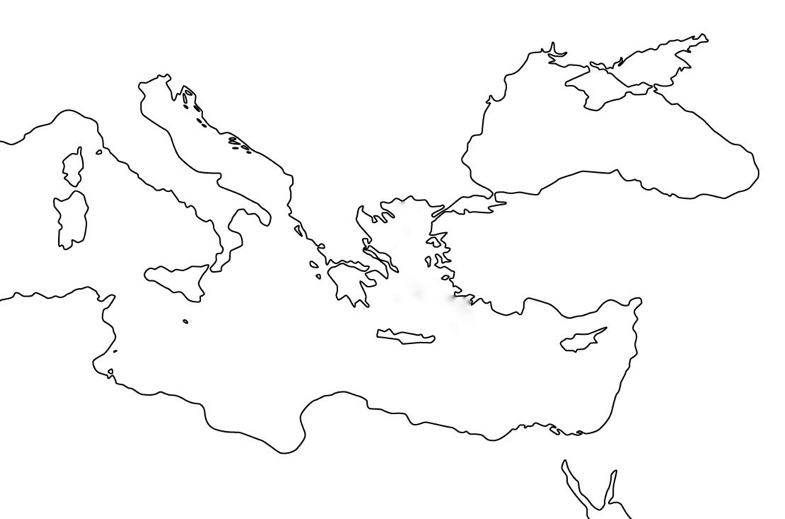 За допомогою відео нанесіть  на контурну карту східного Середземномор'я розташування Пергамського царства.Stručně popište, jak vzniklo podle videa město Pergamon:2.  На основі відео коротко опишіть, як було створено місто Пергам:………………………………………………………………………………………………………………………………………………………………………………………………………………………………………………………………………………………………………………………………………………………Jednou z nejkrásnějších památek města Pergamon byl oltář, který dnes najdeme v jednom evropském městě. Napište, které město to je, a jak se oltář do něj dostal. 3. Однією з найкрасивіших пам'яток міста Пергамон був вівтар, який сьогодні можна знайти в одному з європейських міст. Напишіть, яке це місто і як туди потрапив вівтар.Patrně druhá nejvýznamnější knihovna starověku obsahovala na 200 tisíc svitků. S pomocí videa napište, která starověká knihovna byla největší:4. Ймовірно, що друга за значимістю бібліотека давнини містила 200 тисяч сувоїв. За допомогою відео напишіть, яка стародавня бібліотека була найбільшою:……………………………………………………………………………………………………………………………………………………………………………………………………………………………………Většina knih v pergamonské knihovně byla napsána na papyru, menší část na pergamenu. Napište, z čeho byly vyráběny tyto psací látky:5. Більшість книг у Пергамській бібліотеці було написано на папірусі, менша частина на пергаменті. Напишіть, з чого було зроблено це письмове приладдя:papyrusпапірус………………………………………………………………………………………………………………………………………………………………………………………………………………………………………………………………………………………………………………………………………………………pergamenпергамент……………………………………………………………………………………………………………………………………………………………………………………..…………………………………………………………………………………………………………………………………………………………………Další známou starověkou knihovnou byla Aššurbanipalova knihovna. Za pomoci internetu napište, ve kterém městě se nacházela a jaká významná literární památka v ní byla objevena:6. Ще однією відомою стародавньою бібліотекою була бібліотека Ашшурбаніпала. За допомогою Інтернету напишіть, у якому місті вона знаходилася і яку важливу літературну пам'ятку в ній було виявлено:………………………………………………………………………………………………………………………………………………………………………………………………………………………………………………………………………………………………………………………………………………………Co jsem se touto aktivitou naučil(a):Чого я навчився(лася) з цього заняття:……………………………………………………………………………………………………………………………………………………………………………………………………………………………………………………………………………………………………………………………………………………………………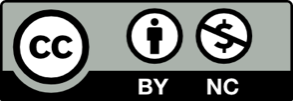 